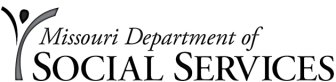 Does your child need health care coverage?MO HealthNet for Kids may be the answer.MO HealthNet for Kids is a program that provides healthcare coverage for children under age 19 whose family income falls within certain guidelines. (See back for income guidelines)Who Is Eligible?A child:who is under age 19;who has or applies for a social security number;who lives in Missouri and intends to remain;who is a United States citizen or an eligible qualified non-citizen (NOTE: receipt of MO HealthNet benefits does NOT subject qualified non-citizens to public charge consideration);the parent must cooperate with Child Support Enforcement (CSE) in the pursuit of medical support; andwho has countable family income which meets the income guidelines.MO HealthNet for Kids Non-SCHIP196% Federal Poverty Level (FPL) for children under age 1148% FPL for ages 1-18MO HealthNet for Kids (SCHIP) Non-PremiumFamily gross income over 148% FPL up to 150% FPL; andChild is uninsuredMO HealthNet for Kids (SCHIP) PremiumFamily gross income over 150% FPL up to 300% FPL;Child is uninsured; andChildren in families with gross income over 150% FPL without access to affordable health insurance (from$115 to $311 per month, based on family size and income) and the family must pay a monthly premium. Premium amounts change in July of each year. The premium is based on family size and income to ensure that no family pays more than 5% of their income for coverage.To Apply:On line at mydss.mo.gov/healthcare. Please send an email to Cole.MHNPolicy@dss.mo.gov with subject line "School" to let us know to watch for your application.By telephone at 1-855-373-9994. When speaking with a representative please tell them this is a “School Application”.Request an application from 1-855-FSD-INFO (1-855-373-4636). Please write “SCHOOL” at the top of the application.Print an application online at dssmanuals.mo.gov/wp-content/uploads/2020/09/IM-1SSL-Fillable- Secured-6-24-21.pdf. Please write “SCHOOL” at the top of the application.INCOME GUIDELINES EFFECTIVE APRIL 1, 2023*The Federal Poverty level changes in April.¿Su hijo necesita cobertura de atención médica?MO HealthNet para Menores quizás sea lo que necesita.MO HealthNet para Menores es un programa que ofrece cobertura de atención médica a personas menores de 19 años de edad cuya familia percibe ingresos que cumplen ciertos criterios (observe el reverso de este documento para conocer los requisitos respecto a ingresos).¿Quiénes pueden participar?Toda persona:menor de 19 años de edad;que cuente con un número de seguro social, o que lo solicite;que habite en Missouri y no tenga la intención de abandonar el estado;que sea ciudadano estadounidense o inmigrante calificado que cumpla los requisitos (NOTA: la recepción de beneficios de MO HealthNet NO somete a los inmigrantes calificados a ser considerados como carga para el Estado);cuyo progenitor esté dispuesto a cooperar con la Unidad de Cumplimiento de Manutención Infantil (CSE) en la búsqueda de atención médica, y;que tenga un ingreso familiar computable que cumpla los requisitos respecto a ingresos.MO HealthNet para Menores que no pertenecen al programa SCHIP196% del nivel federal de pobreza, en el caso de menores de menos de 1 año de edad.148% del nivel federal de pobreza, en el caso de menores de 1 a 18 años de edad.MO HealthNet para Menores (con SCHIP) Sin ComisiónIngreso bruto familiar mayor al 148% del nivel federal de pobreza y hasta 150% del nivel federal de pobreza;El menor no está asegurado.MO HealthNet para Menores (con SCHIP) Con ComisiónIngreso bruto familiar mayor al 150% del nivel federal de pobreza y hasta 300% del nivel federal de pobreza;El menor no está asegurado;Menores en familias con un ingreso bruto mayor al 150% del nivel federal de pobreza, sin acceso a un seguro médico asequible (de $115 a $311 mensuales, con base en el número de miembros y el ingreso de la familia) y se requiere que la familia pague una comisión mensual. Los costos de las comisiones se modifican en julio de cada año. La comisión se basa en el número de miembros y el ingreso de la familia para garantizar que ninguna familia pague más del 5% de su ingreso por cobertura.Para tramitar su solicitud:Por Internet en mydss.mo.gov/healthcare. Por favor, envíe un correo electrónico a Cole.MHNPolicy@dss.mo.gov. En el asunto escriba "School" (“Escuela”) para que le brindemos la debida atención a su solicitud.Por teléfono, al número 1-855-373-9994. Al comunicarse con un representante indique que se trata de una “School Application” (“Solicitud Escolar”).Pida un formulario de solicitud al número 1-855-FSD-INFO (1-855-373-4636). Una vez que consiga el formulario, escriba “SCHOOL” (“ESCUELA”) en la parte superior del formulario de solicitud.Imprima un formulario de solicitud, disponible en la página de Internet: dssmanuals.mo.gov/wp- content/uploads/2020/05/im-1sslsp.pdf. Una vez que consiga el formulario, escriba “SCHOOL” (“ESCUELA”) en la parte superior del formulario de solicitud.REQUISITOS RESPECTO A INGRESOS; VIGENTES A PARTIR DEL 1 DE ABRIL DEL 2023*En caso correspondiente, el nivel federal de pobreza se modifica en abril.Children under age 1 at 196% of the federal poverty level:Children under age 1 at 196% of the federal poverty level:Family SizeIncome Limit*1$23822$32213$40614$49005$5740Children ages 1-18 at 148% of the federal poverty level:Children ages 1-18 at 148% of the federal poverty level:Family SizeIncome Limit*1$17992$24333$30674$37005$4334150% of the federal poverty level:150% of the federal poverty level:Family SizeIncome Limit*1$18232$24653$31084$37505$4393300% of the federal poverty level:300% of the federal poverty level:Family SizeIncome Limit*1$36452$49303$62154$75005$8785Menores de menos de 1 año de edad con 196% del nivel federal de pobreza:Menores de menos de 1 año de edad con 196% del nivel federal de pobreza:Número de Miembros de la FamiliaLímite de Ingresos*1$23822$32213$40614$49005$5740Menores de entre 1 y 18 años de edad con 148% del nivel federal de pobreza:Menores de entre 1 y 18 años de edad con 148% del nivel federal de pobreza:Número de Miembros de la FamiliaLímite de Ingresos*1$17992$24333$30674$37005$4334150% del nivel federal de pobreza:150% del nivel federal de pobreza:Número de Miembros de la FamiliaLímite de Ingresos*1$18232$24653$31084$37505$4393300% del nivel federal de pobreza:300% del nivel federal de pobreza:Número de Miembros de la FamiliaLímite de Ingresos*1$36452$49303$62154$75005$8785